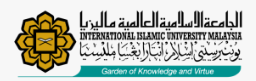 OFFICE OF DEPUTY DEAN (ACADEMIC AND INTERNATIONALISATION) ABDULHAMID ABUSULAYMAN KULLIYYAH OF ISLAMIC REVEALED KNOWLEDGE AND HUMAN SCIENCES UNDERGRADUATE STUDENTS’ ATTENDANCE RECORD SUBMISSION FORMSEMESTER ___ SESSION ______ / _______I hereby enclose my students’ attendance record. The details are as follows:*One form for each sectionReceived by:_________________Head of Department (Name and Stamp)Date: Course Instructor’s Name:Course Title:Course Code:Section: *Submitted by (Signature):Date: